№ФИО (полностью)Должность Фото образованиеПедагогический  стажНагрузкаКатегория  по какому предмету, годСведения о перевдижении по образовательным учреждениям (приказ об увольнении №, дата, куда был трудоустроен)Акишева АйгеримКисаровнаучитель нач.классов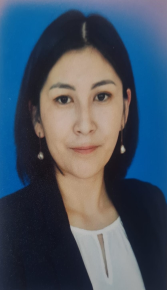 высшее617Без категорииАмриеваГульмираОралбековнавоспитатель дошкольных учреждений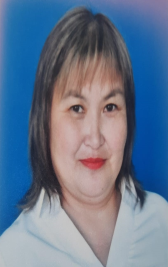 сред.спец.1724педагог-модератор 2021гАнисимов  Александр Сергеевичучитель физической культуры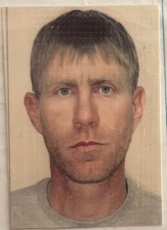 высшее1318без категорииАсанбаевГайсаКаиржановичруководитель НВП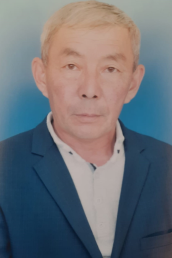 высшее331 ставка руководителя НВП + 8 часовбез категорииАшимоваБийбугульТулеубаевназам по УВР, учитель каз.яз и лит-ра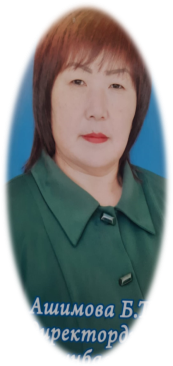 высшее251 ставка завуча+ 8 часовтретья,пр№02-03/441 от 24.12.2020г. Зам.дир по УВР  педагог-модератор-20.07.2023г. приказ№02-03/368Аубакирова  Гульнара Каримжановнаучитель нач.классов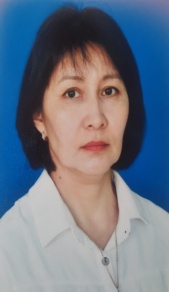 высшее2819Без категорииАлданышСәулегульУчиельбиологии,химиии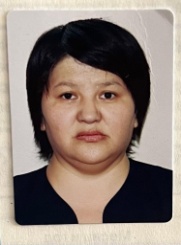 высшее1611,5педагог-эксперт, биология и химия,  2018г.Бурумбаева Олеся НиколаевнаУчитель истории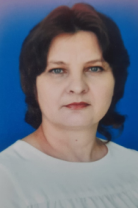 высшее1717педагог-эксперт история, 2020г.ДабиеваАйнагульЖуматаевнавоспитатель мини-центра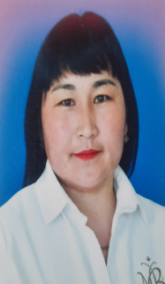 высшее111,12 ставкибез категорииДаулеткалиеваБахтыгуль
Куанышпековнаучитель
 английского языка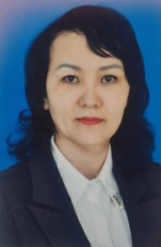 высшее1622педагог-эксперт, английский язык, 2020г.Дюсембеков Канат Кажымухановичзам.по ВВР, учитель истории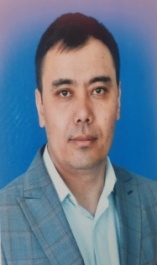 высшее1320Без категорииЕлеуисоваГулнурКурмангазиевнаучитель
 физической культуры и спорта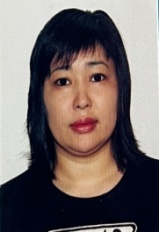 высшее518без категорииЖадан
Людмила Ивановнаучитель
русс.языка и литературы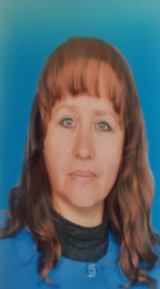 высшее3423педагог-иследователь,  русс.язык и лит-ра, 2020г.ЖакинаРаушанТолеубаевнаучитель каз.яз и лит-ры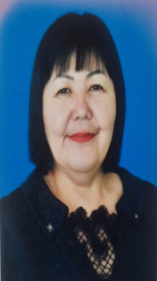 высшее3124педагог-эксперт, казахский язык и литература, 2020 годЖумашевЖомартМаксатовичучитель физической культуры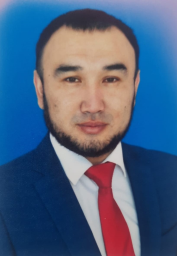 высшее818Без категорииМакишева
МаржанКамитовнаУчитель
 физики и математики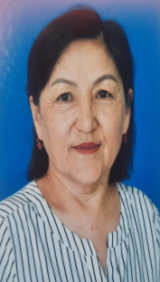 высшее3224+6 вакантных часовбез категорииНуржановаЛяззатЖеделкановнаСоциальный педагог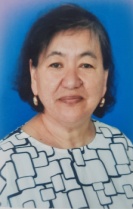 высшее28,91 ставка социального педагогабез категорииИсабаева  ГульжанТурсуновнаучитель физики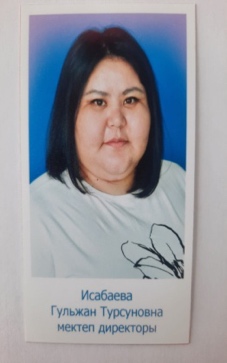 высшее111 ставка директора+8 часовпедагог-эксперт,2018Осипова
Наталья ВасильевнаУчитель
 начальных классов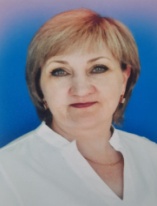 высшее2217педагог-модератор-2023 приказ№02-03/404 , 23.08.2023Сатыбаева Роза Тасыбаевнаучитель начальных классов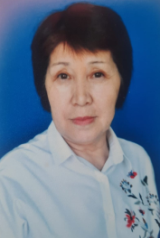 высшее3218педагог-эксперт, начальные классы, 2019г.Сергеева ТогжанЖуматаевнавоспитатель предшколы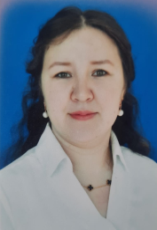 сред.спец.524безкатегорииСыздыковаРаушанКаражегитовнаучитель нач.классов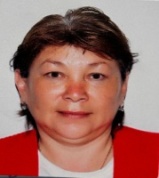 высшее1716без категорииТерёшкина
Яна ВикторовнаУчитель 
химии и биологии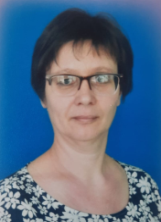 высшее2619педагог-иследователь, химия и биология, 2020г.ТлесоваАйгульСериковнаучитель руского языка и литературы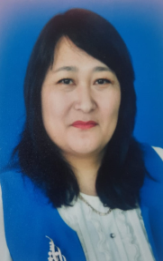 высшее1219безкатегорииТурмагамбетоваАсемгульЕртаевнавоспитатель мини-центра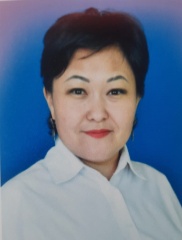 сред.спец.51,12 ставкибез категорииТулеева Динара Кенжибулатовнаучитель нач.классов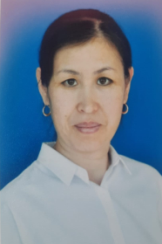 высшее1717педагог-модератор 2021 гШаншарова
АлияАбеновнаУчитель 
математики и физики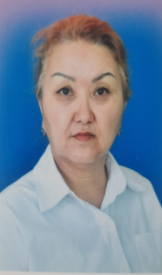 высшее3424+5 вакантныхпедагог-исследователь,  математика, 2019г.Шахарова
НургульДулатаевнаучитель начальных классов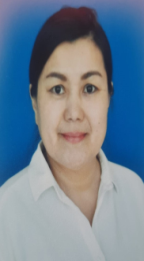 высшее2917педагог-модератор,12.05.2023г приказ№02-03/278-1ЗейнелкабденовАдильханМанатовичучитель музыка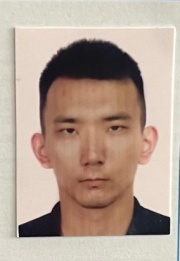 сред.спец.15педагог,2022Скидан  Наталья Рафиковнаучитель английского языка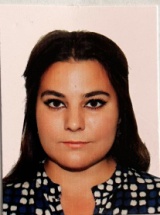 высшее411педагог-модератор,2023ИсмаганбетоваТолкынАмангельдиевнаучитель казахского языка и литература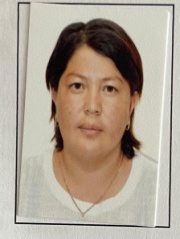 высшее822приказ№02-03/285 от 20.08.2020 педагог-модератор-2020г.СерікдосқызыМөлдіручитель английского языка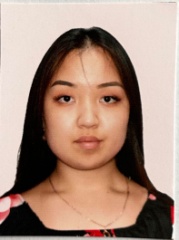 сред.спец.212приказ№34/1 от 11.10.2021г. педагог-модератор-2021г.Султанова Диана Алтынбеовнаучитель географии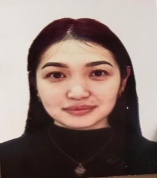 высшее014педагог,2023ШанханбайМадиМуратбекұлыучитель информатики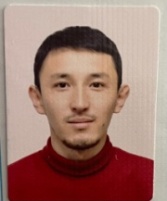 высшее114педагог,2023ДархамбаеваЖанслуСейтмухаметовназаместитель директора по воспитательной работе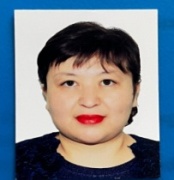 высшее71 ставка завуча ВРбезкатегорииОмашоваУлжанТалгатовнавожатая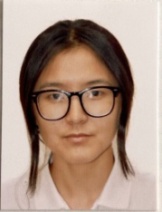 сред.спец.1 ставка вожатойпедагог-2023НурмагамбетоваКымбатКаиржановнаУчитель истории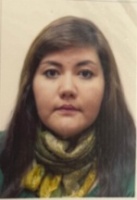 высшее128педагог-модератор,2019 г. историяАмироваЖанарБериковнаучитель информатики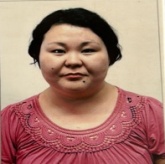 высшее148педагог-эксперт,  информатика,  2020гИсасиитоваАсияАкылбековнапедагог-психолог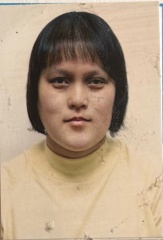 высшее131 ставка психологапедагог-эксперт,2020СадвакасоваАйгульТанабаевнаучитель казахского языка и литературы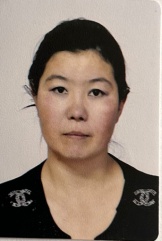 высшее203педагог-модератор,2020Абикенова  Алма Жолаушиновназавхоз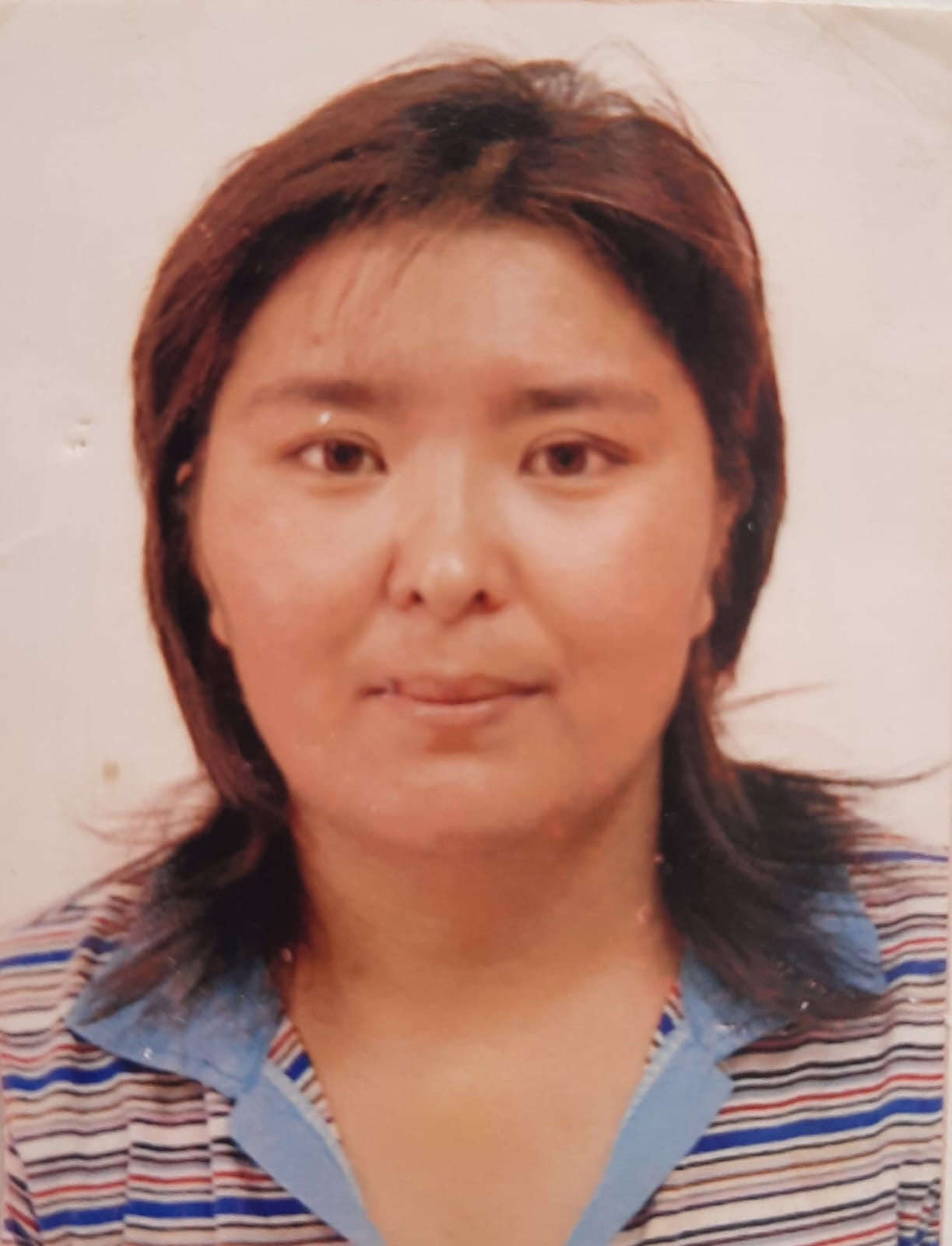 сред.спец27,110,5 рабочийБайкенова Сауле  Кереевнауборщица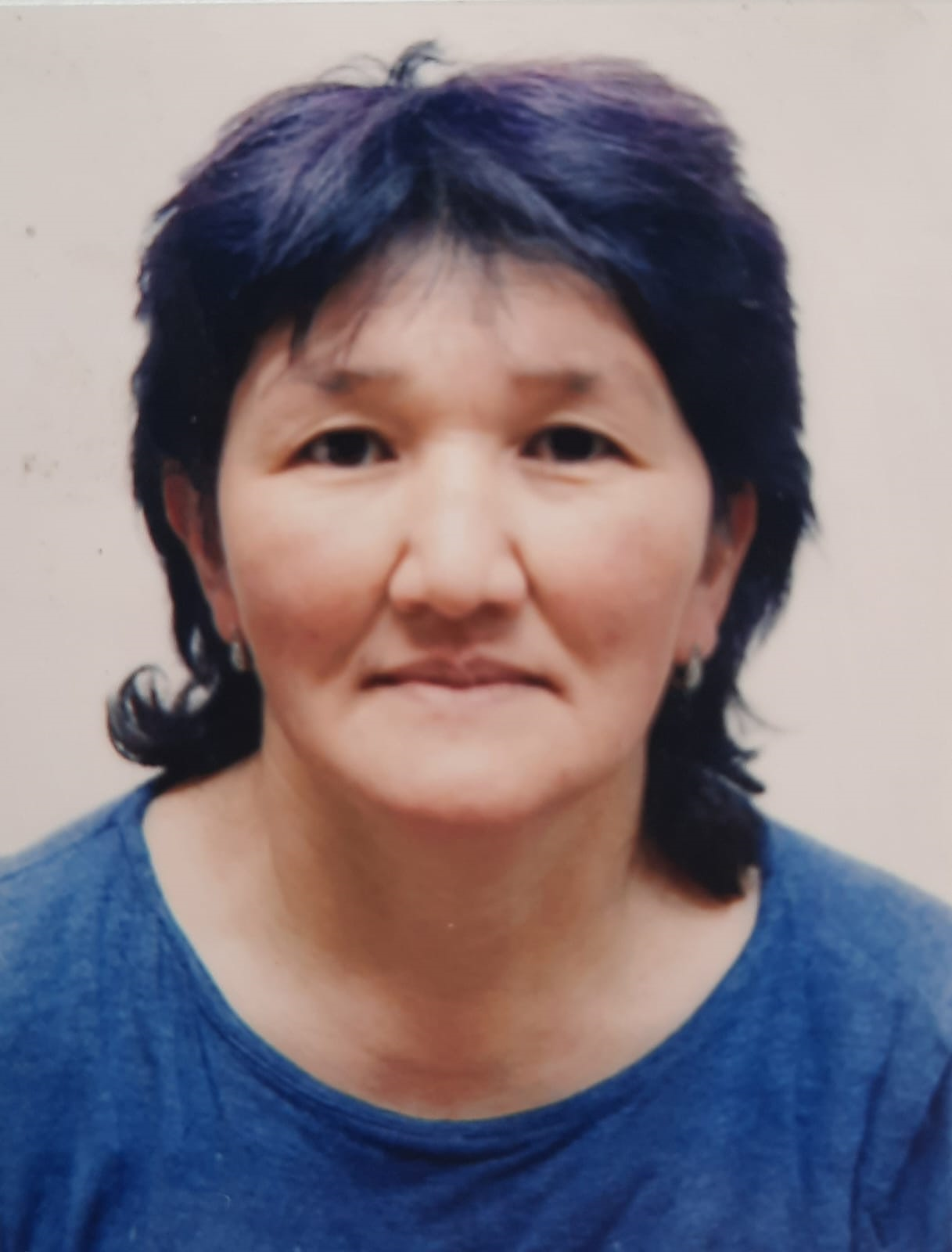 сред.спец28,11Бурумбаева Гульнар  Тажигалиевнагардеробщица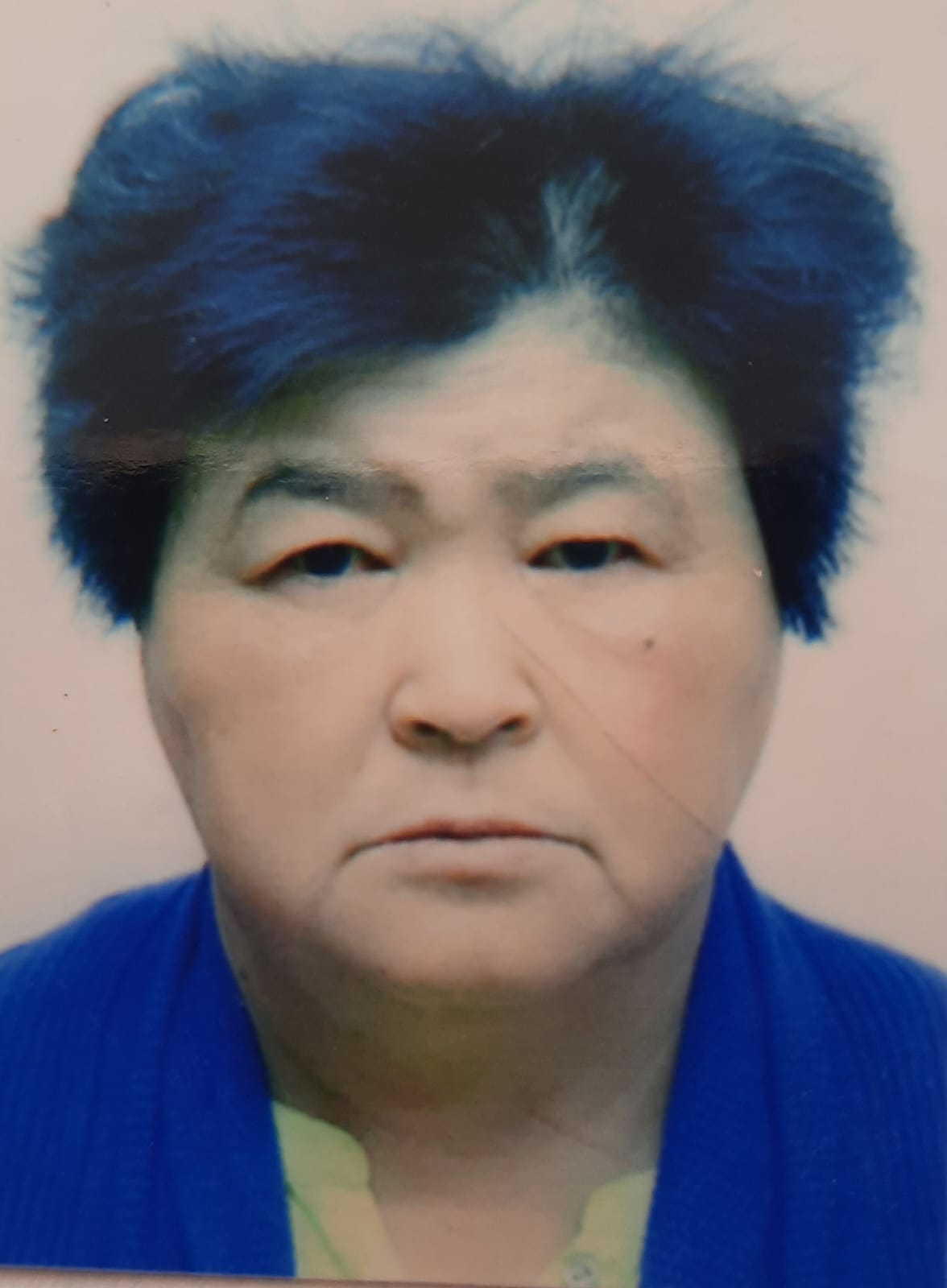 сред.спец22,11Доненбаева Акжайнат Амангельдиевнауборщица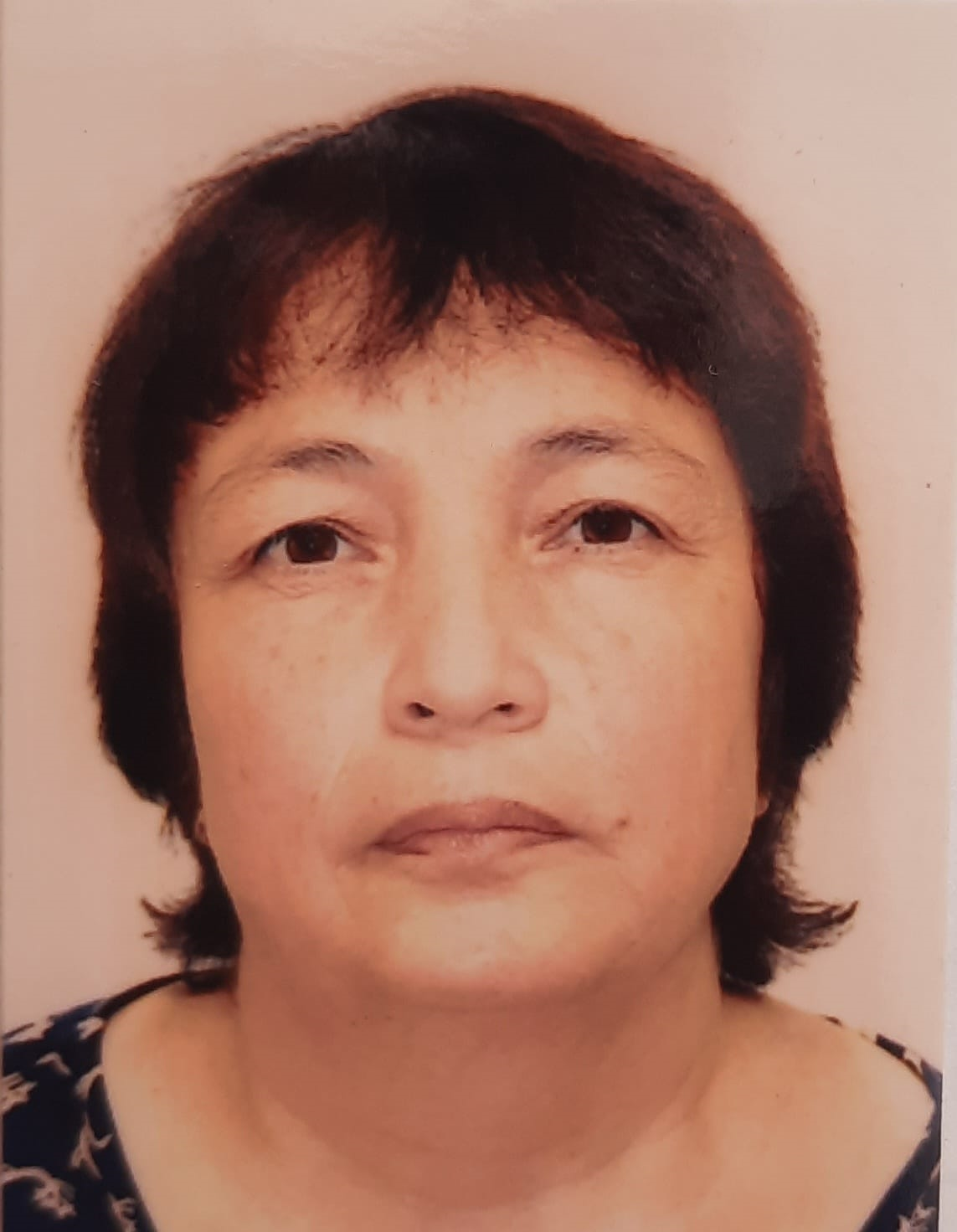 среднее10,21Есеноманова Батима Шамихановнауборщица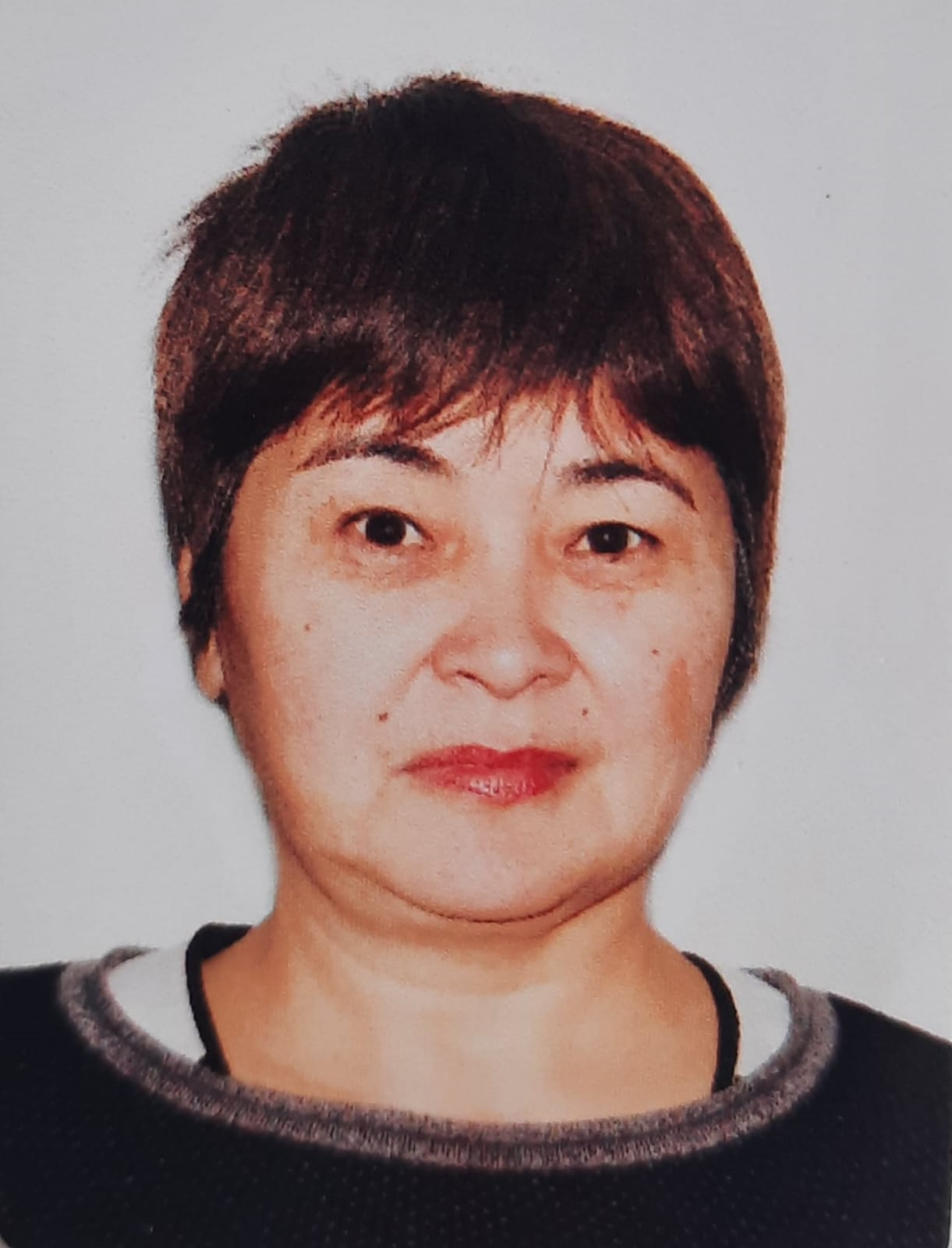 сред.спец121Курсаубаева Майра Омирбаевнасекретарь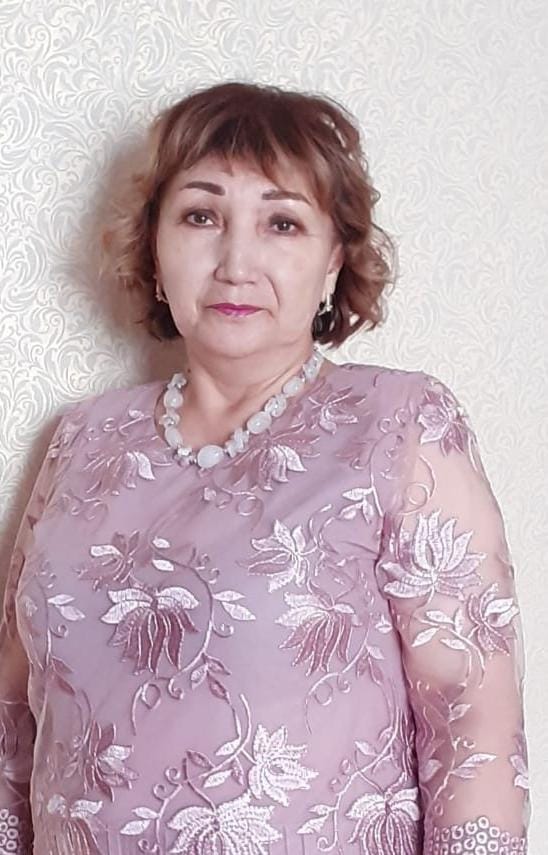 сред.спец37.11Каппасова Елена Сергеевнауборщица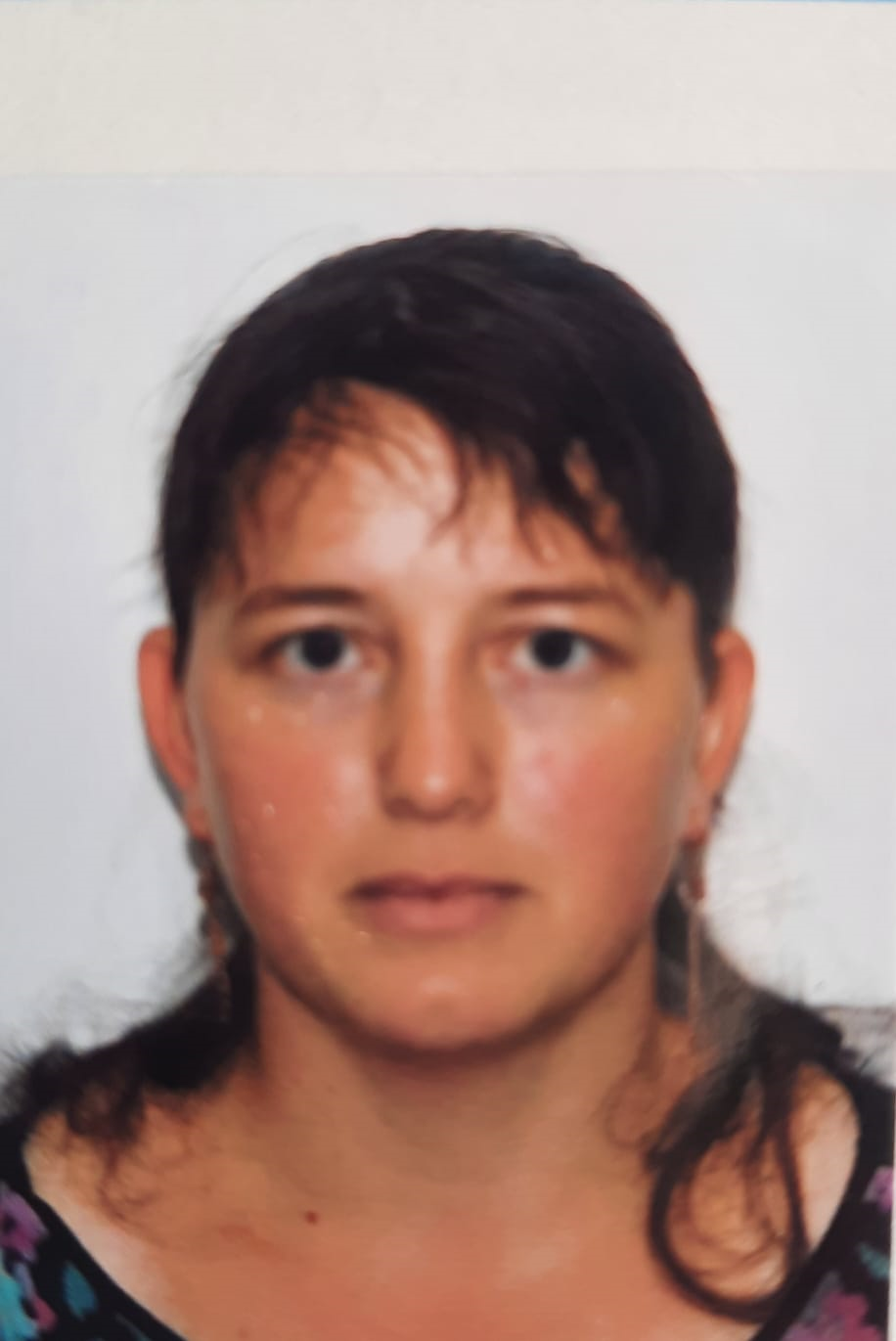 среднее5,1.1Маулі Бердібекдворник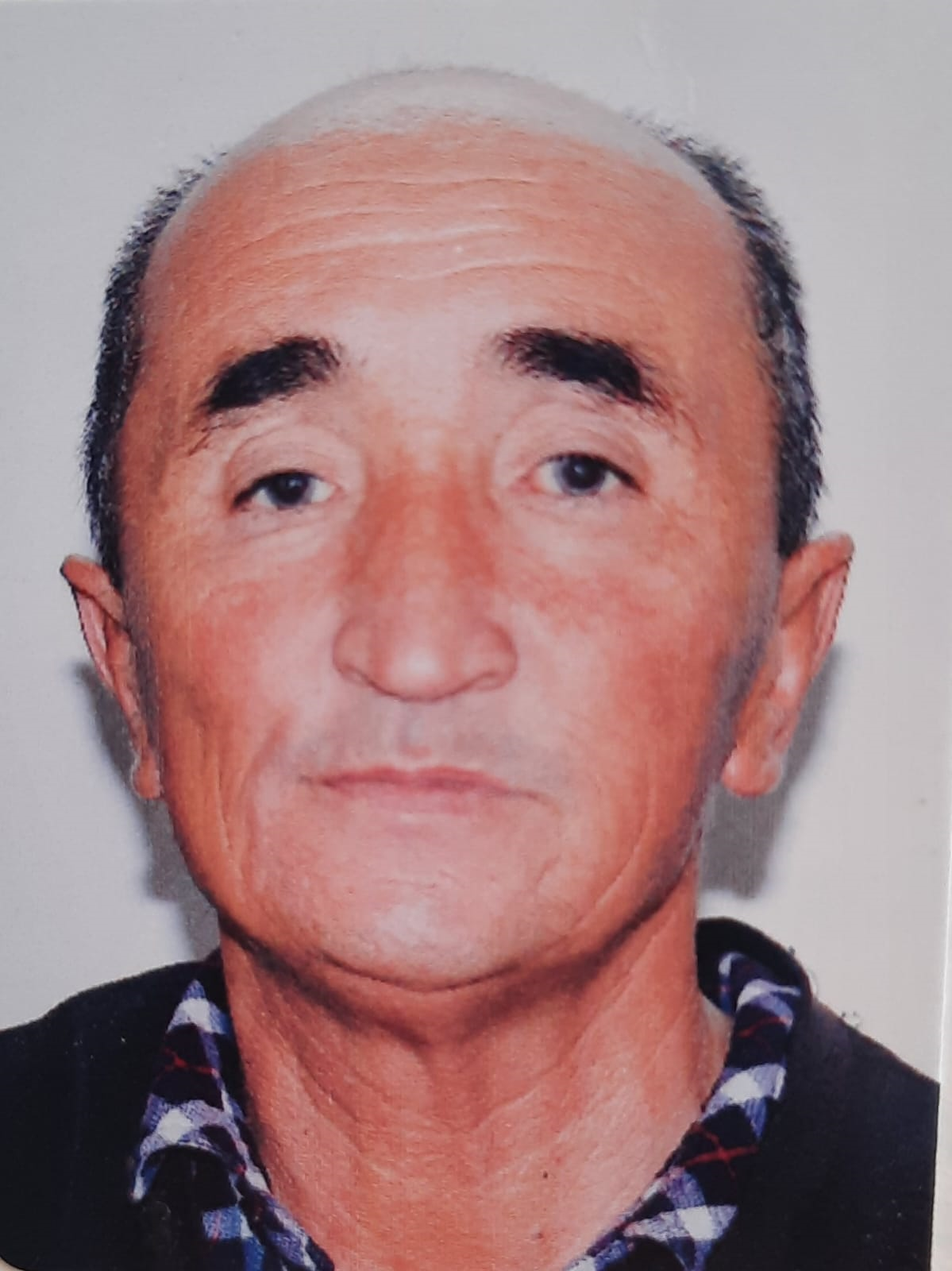 среднее26,41Назаров  Талгат Жусуповичэлектрик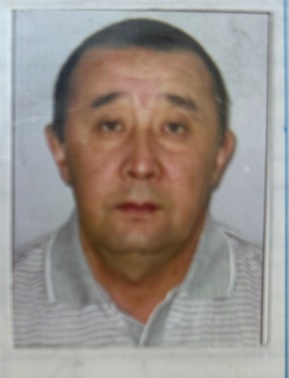 высшее21,10,5Пигасова Ирина Викторовнауборщица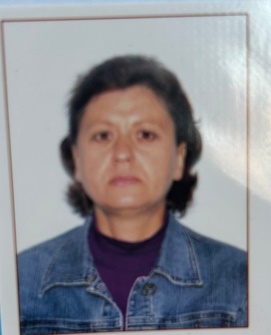 среднее17.1.1Почтарев Олег  Анатльевичрабочий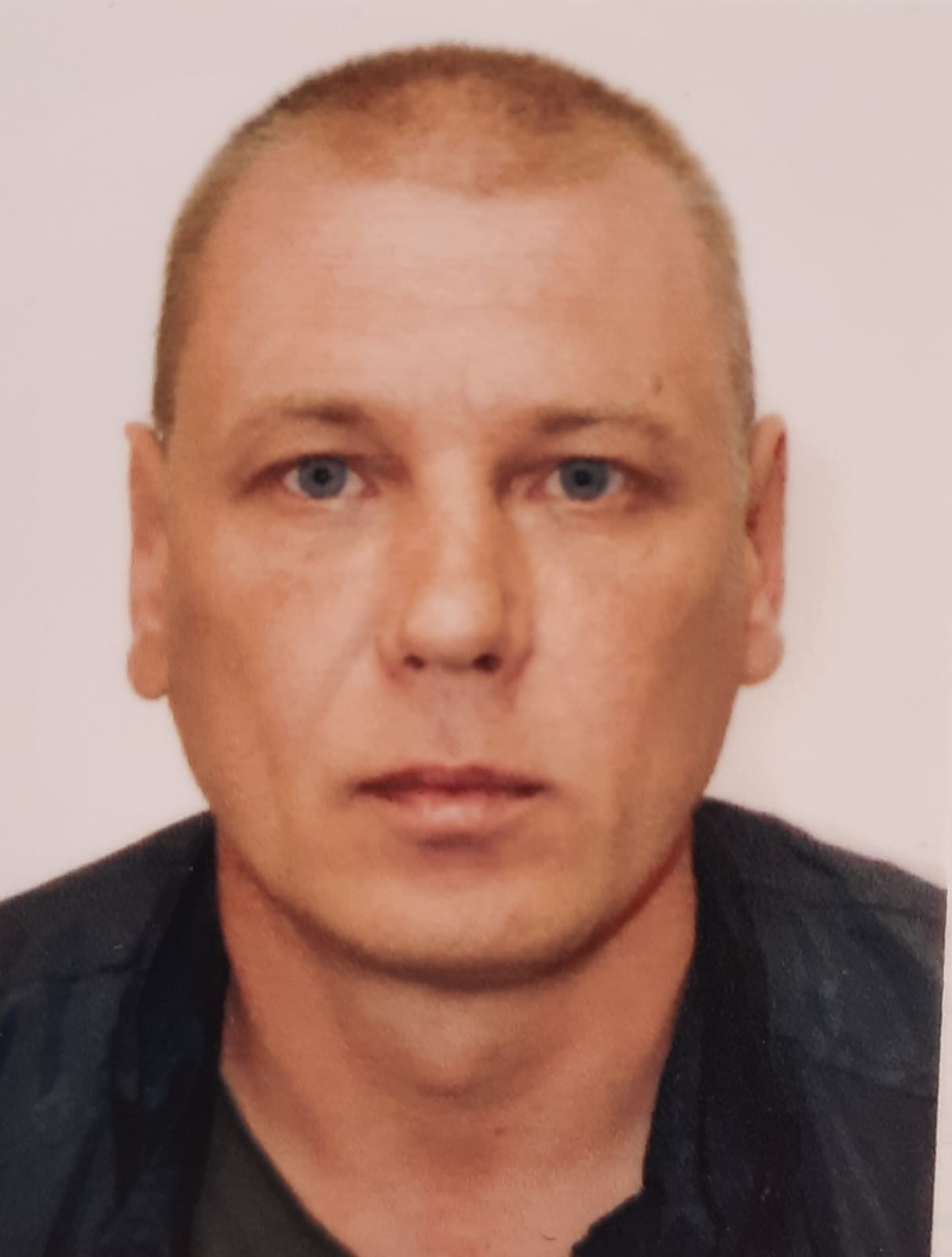 неполное среднее4мес.1Почтарева  Елизавета Максимовнауборщица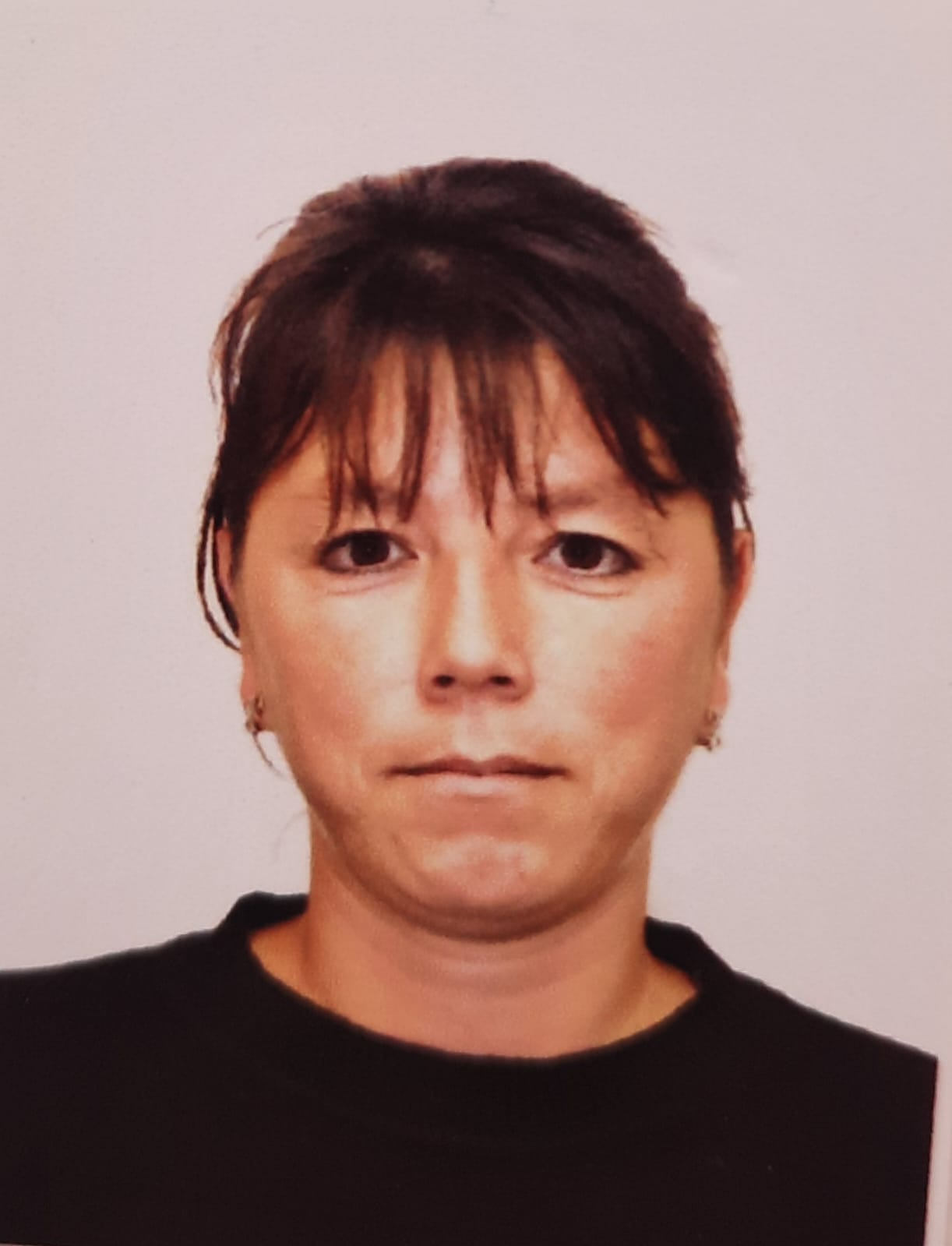 среднее11Серікдосқызы Мөлдірлаборантсред.спец21Козганбаева Шайза Шаимовнамедсестрасред.спец421+0,5 мини-центр Молдагалиева Гульшат Буркутбаевнаповар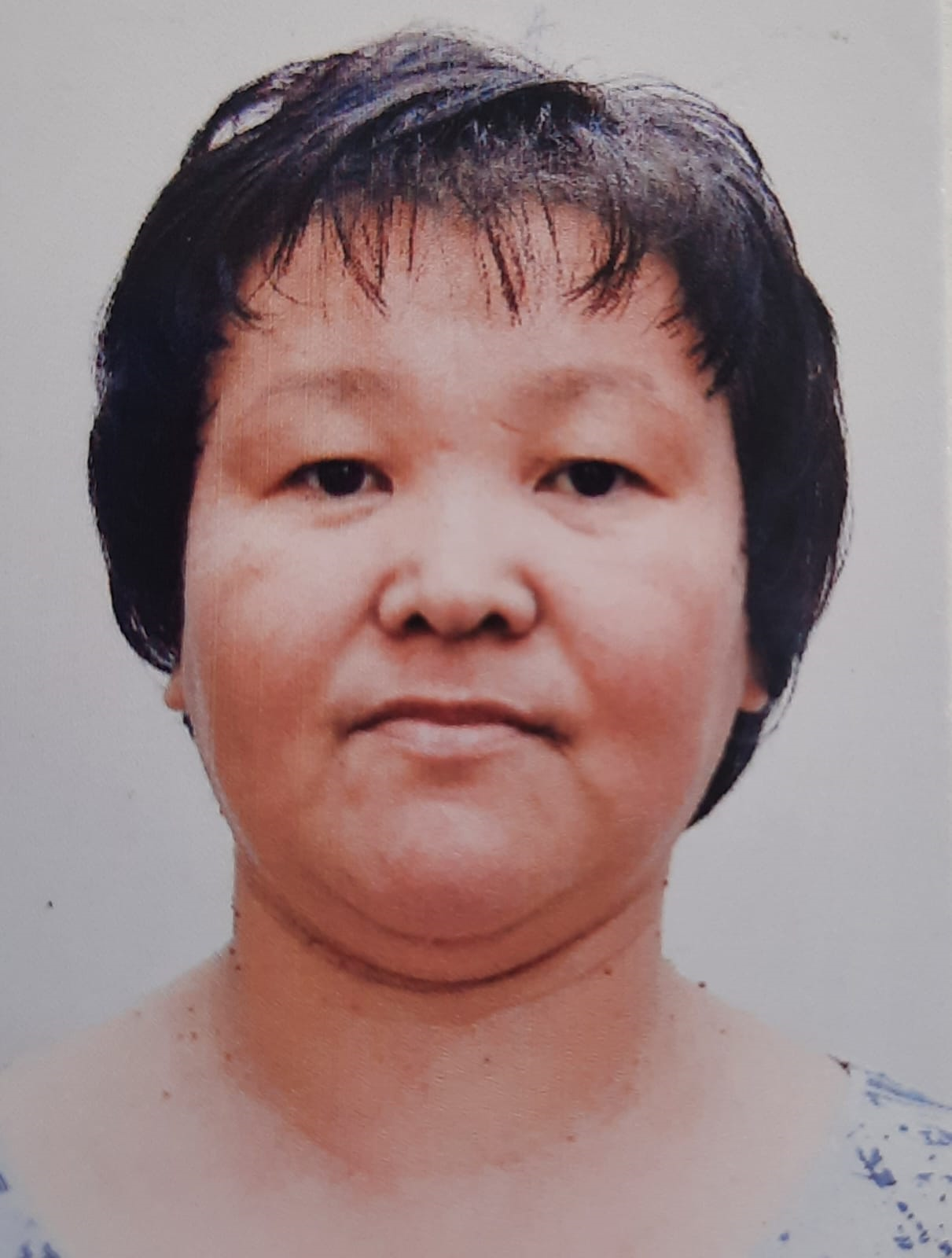 сред.спец21Тавтанова Айнагуль Бегайдаровнакухрабочий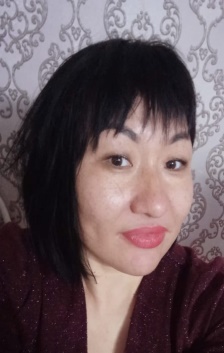 сред.спец4,30,5+0,5 оператор стиральных машинБимагамбетова Гульмира Токмурзовнапомошник воспитателя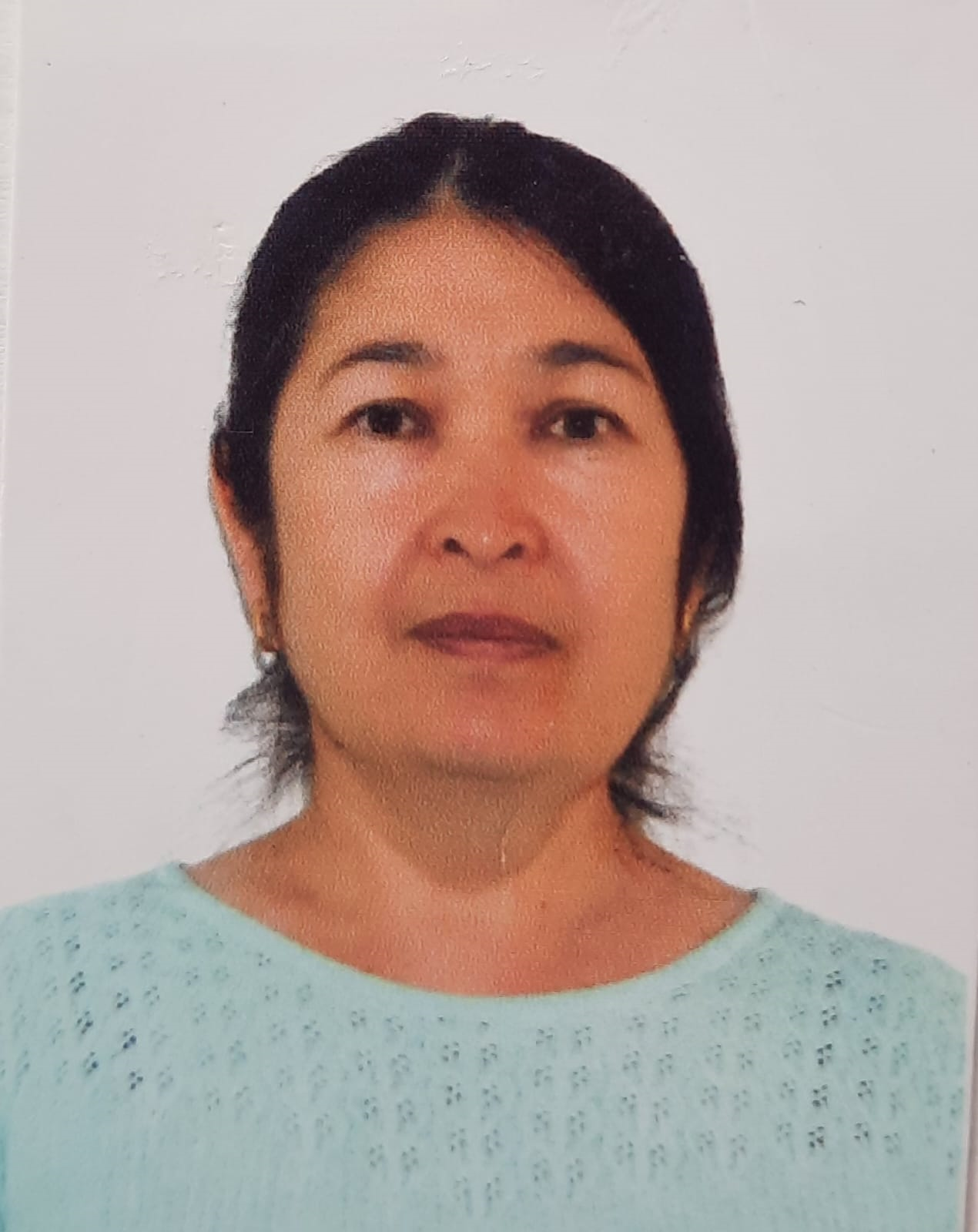 среднее91+0,5 кастелянша